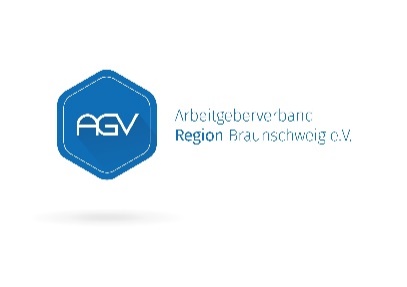 Dokumentation Angebot von Selbsttests / Schnelltests durch den Arbeitgeber Gemäß § 4 Corona-ArbSchV sind Arbeitgeber verpflichtet, allen in Präsenz arbeitenden Beschäftigten zwei wöchentliche kostenlose Testangebote zu unterbreiten. Davon ausgenommen sind Beschäftigte, bei denen ein Nachweis der vollständigen Impfung oder Genesung von einer COVID-19-Erkrankung vorliegt.Arbeitgeber: Fa. Mustermann GmbH, Mustergasse 3, 12345 MusterstadtArbeitnehmer: Vorname, Nachname, Straße / Hausnummer, Postleitzahl, Stadt(Arbeitnehmer ist zur sprachlichen Verbesserung und besseren Lesbarkeit als Bezeichnung für Personen aller Geschlechter gemeint.)	Der Arbeitnehmer bestätigt, dass er derzeit nicht in Präsenzarbeit tätig ist
 er teilweise in Präsenzarbeit tätig ist und von dem Angebot mindestens zweimal  wöchentlich kostenlose Selbsttests durch den Arbeitgeber zu erhalten, keinen Gebrauch machen möchte.
 er in Präsenzarbeit tätig ist und von dem Angebot mindestens zweimal wöchentlich kostenlose Selbsttests durch den Arbeitgeber zu erhalten, keinen Gebrauch machen möchte.
 er in Präsenzarbeit tätig ist und für ein Angebot mindestens zweimal wöchentlich kostenlose Selbsttests durch den Arbeitgeber zu erhalten, keine Notwendigkeit besteht.
 er in Präsenzarbeit tätig ist und von dem Angebot mindestens zweimal wöchentlich kostenlose Selbsttests durch den Arbeitgeber zu erhalten, Gebrauch machen möchte.(Zutreffendes ist anzukreuzen)Ort / Datum 
___________________				____________________Unterschrift Arbeitgeber				Unterschrift Arbeitnehmer